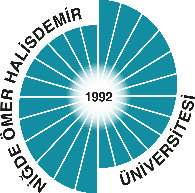 NİĞDE ÖMER HALİSDEMİR ÜNİVERSİTESİ TIP FAKÜLTESİ DÖNEM 2 DERS KURULU 4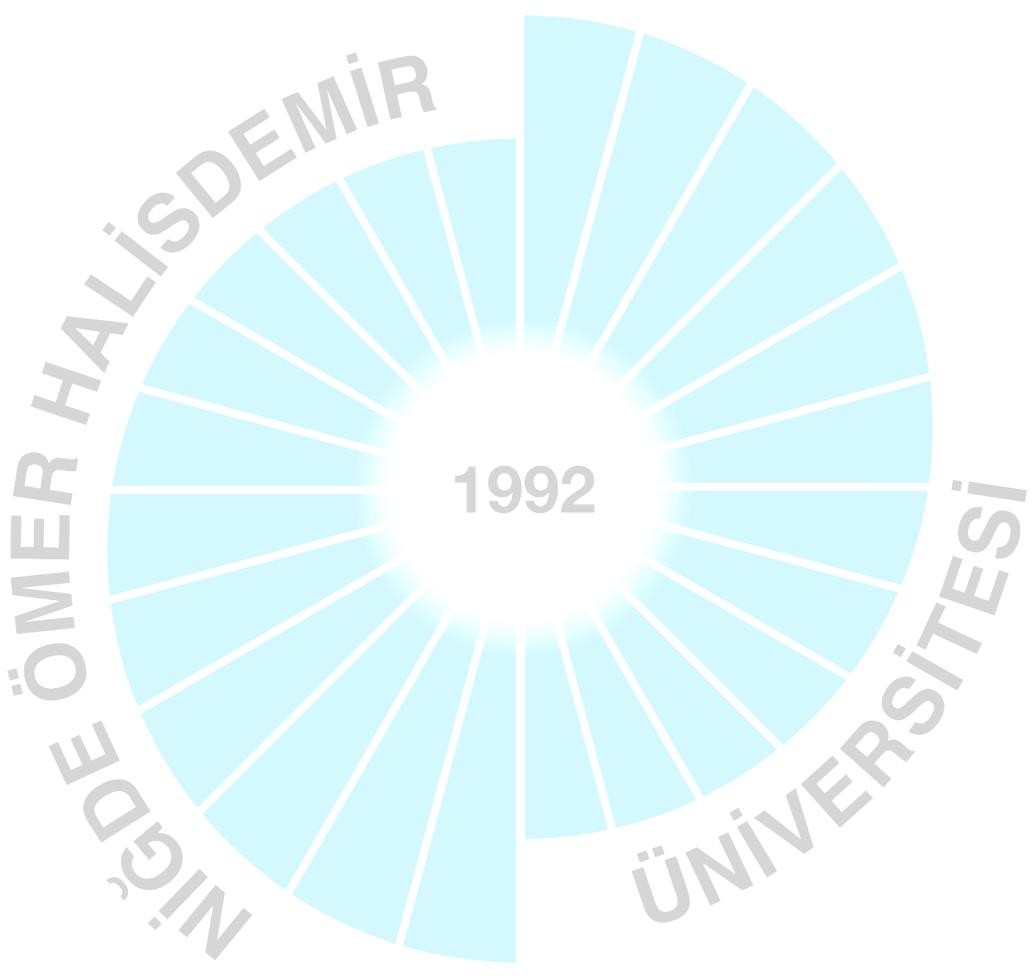 TIP2400- SOLUNUM SİSTEMİ DERS KURULUSOLUNUM SİSTEMİ DERS KONULARI AMAÇ:“Solunum sistemleri” ders kurulu sonunda dönem II öğrencileri; ileriki dönemlerde görecekleri klinik derslere temel teşkil edecek olan solunum sisteminin anatomik, histolojik, embriyolojik, fizyolojik ve biyokimyasal özelliklerini ve solunum sisteminde yerleşenmikrobiyal ve paraziter ajanlarla ilgili temel bilgileri öğreneceklerdir.ÖĞRENİM HEDEFLERİ:“Solunum sistemleri” ders kurulu sonunda dönem II öğrencileri;Solunum yolları (burun, larinks, trakea ve bronşlar), akciğerler, mediastinum, plevra ve thoraks’ın anatomisini ve bu yapılara ait anatomik terminolojiyi açıklayabilecek,Anatomik yapıları kadavra ve maketler üzerinde tanıyıp isimlendirebilecek,Solunum epitelini ve hangi hücrelerden oluştuğunu, hücrelerin sitolojik özelliklerini ve görevlerini sayabilecek,Burun, larinks ve trakeanın histolojik özelliklerini tanıyabilecek ve mikroskopta gösterebilecek,Bronş ağacını oluşturan bölümleri, bronşların, bronşiyollerin histolojik özelliklerini ve hücrelerinin görevlerini açıklayabilecek,Alveoler hücrelerini, pulmoner sürfaktantın yapısını ve görevini anlatabilecek,Kan-hava bariyerinin yapısını ve elemanlarını tanımlayabilecek,Solunum sisteminin farklılaşmasını, burun, larinksin, trakea, bronş ve bronşiyollerin gelişimini yorumlayabilecek,Solunum yollarının gelişim anomalilerinin önemini kavrayabilecek,Solunumun mekaniğinin gerçekleşmesi sırasında gerçekleşen süreçleri ve bunları kontrol eden mekanizmaları açıklayabilecek,Solunum fonksiyon testlerini değerlendirebilecek,Gaz alışverişi, ventilasyon-perfüzyon süreçlerini yorumlayabilecek,Solunum sisteminde oluşabilecek fizyopatolojik değişikliklerin önemini kavrayabilecek,Kan gazı analizi için doğru numune alabilecek ve kan gazı analizi raporunu yorumlayabilecek,Kan gazı cihazını çalışır halde görerek prensibini sayabilecek,Bakteriyolojik besiyerlerini hazırlayabilecek,Boğaz kültürünü, koloni morfolojisini ve gram boyanmaları değerlendirebilecek,Stafilokok, streptokok, pneumokok ve N. meningitidis, N. gonorrhoeae, M. catharralis, Legionella, korinebakteri, hemofil bakterileri, Francisella, Pastörella, Bordetella, Actinomycet ve nokardiaları gram ile boyayarak tanımlayabilecek,Kültürlerde mikoplazma ve L-form bakterileritanımlayabilecek,Asit-fast boyama ile mikobakterileri tanımlayabilecek,Orthomyxovirüslerin, paramyxovirüslerin, adenovirüslerin viral yapısını, subtiplerini ve epidemiyolojik karakterini açıklayabilecek,Parazitlerin sınıflandırılmasını ve paraziter hastalıklarının epidemiyolojisini açıklayabilecek,Amipler, Trichomonas sp., Pneumocystis carinii, Giardia intestinalis, Coccidialar, Leishmanialar, Trypanasomalar, Plasmodiumlar ve Toxoplasma gondii parazitlerin farklı hayat evrelerine ait görüntülerini mikroskopta tanıyabileceklerdir.Biyolojik materyalle çalışma ilkelerini uygulayabilecek, dekontaminasyon, dezenfeksiyon, sterilizasyon, antisepsi sağlayabilecek,Laboratuvar inceleme için istek formunu doldurabilecek, laboratuvar örneğini uygun koşullarda alabilecek ve laboratuvara ulaştırabilecek,Mikroskop kullanabilecek,Vaginal akıntı örneği incelemesi yapabilecek (ürogenital enfeksiyon taraması, taze preparat hazırlama ve baskısı) ve değerlendirebilecek,Parazit aranmasına yönelik periferik yayma yapabilecek ve değerlendirebileceklerdir.Süre (Hafta)Teorik Ders (Saat)Pratik Ders (Saat)AKTS574248KoduDerslerDers SayılarıDers SayılarıDers SayılarıAKTSKoduDerslerTeorikPratikToplamAKTSTIP2408Anatomi118191TIP2402Tıbbi Biyokimya4261TIP2411Fizyoloji172191TIP2412Histoloji ve Embriyoloji64101TIP2410Tıbbi Mikrobiyoloji348423,5TIP2401Biyofizik2020,5Kurul ToplamıKurul Toplamı7424988Ders: ANATOMİDers Kodu: TIP2408 AKTS: 1Ders: ANATOMİDers Kodu: TIP2408 AKTS: 1Ders: ANATOMİDers Kodu: TIP2408 AKTS: 1Konu TPBurun ve burun ile ilgili yapıların anatomisi2Paranasal sinusların anatomisi1Larynx anatomisi2Trachea ve bronşların anatomisi1Akciğerlerin anatomisi1Plevranın anatomisi1Diaphragmanın anatomisi1Mediastinumun anatomisi1Göğüs kesit anatomisi1Burun ve ilgili yapıların anatomisi2Larinx ve trachea anatomisi2Akciğerlerin anatomisi, plevra ve diaphragma2Göğüs ön, yan, arka duvarı ve mediastinum2TOPLAM118Ders: TIBBİ BİYOKİMYADers Kodu: TIP2402 AKTS: 1Ders: TIBBİ BİYOKİMYADers Kodu: TIP2402 AKTS: 1Ders: TIBBİ BİYOKİMYADers Kodu: TIP2402 AKTS: 1KonuTPKan gazları ve pH ölçümü2Asidoz ve alkaloz2Kan gazı laboratuarı2TOPLAM42Ders: FİZYOLOJİDers Kodu: TIP2411 AKTS: 1Ders: FİZYOLOJİDers Kodu: TIP2411 AKTS: 1Ders: FİZYOLOJİDers Kodu: TIP2411 AKTS: 1Konu TP Solunum fizyolojisine giriş1Solunum mekaniği, ventilasyon2Solunum fonksiyon testleri1Statik ve dinamik koşullarda akciğerler2Akciğerlerde gaz alışverişi2Kan gazlarının taşınması2Pulmoner perfüzyon, ventilasyon/perfüzyon oranı2Solunumun düzenlenmesi2Solunum hastalıklarında fizyopatolojik değişiklikler1Hipoksi çeşitleri ve hipoksinin safhaları1Yüksek İrtifa ve Sualtı Fizyolojisi1Solunum fizyoloji deneyleri, solunum fonksiyon testleri2TOPLAM172Ders: HİSTOLOJİ VE EMBRİYOLOJİDers Kodu: TIP2412 AKTS: 1Ders: HİSTOLOJİ VE EMBRİYOLOJİDers Kodu: TIP2412 AKTS: 1Ders: HİSTOLOJİ VE EMBRİYOLOJİDers Kodu: TIP2412 AKTS: 1KonuTPSolunum yolları histolojisi2Akciğerlerin histolojik yapısı2Solunum sistemi embriyolojisi2Regioolfaktoria, trakea2Akciğerler2TOPLAM64Ders: TIBBİ MİKROBİYOLOJİDers Kodu: TIP2410 AKTS: 3,5Ders: TIBBİ MİKROBİYOLOJİDers Kodu: TIP2410 AKTS: 3,5Ders: TIBBİ MİKROBİYOLOJİDers Kodu: TIP2410 AKTS: 3,5Konu TP Stafilokok’lar1Streptokoklar ve Enterokoklar2Neiseria’lar ve Moraksellalar1Legionella’lar1Korinebakteriler1Haemophiluslar1Francisella, Pasteurella ve Bordetella’lar1Mikoplazma ve L-Form bakteriler1Mikobakteriler3Actinomycetes’ler ve Nocardia’lar1Orthomyxoviruslar1Paramiksovirüsler, Rubella virüsler ve Adenovirüsler2Polyomavirüsler ve Parvovirüsler1Pox viruslar1Parazitolojiye giriş ve parazitlerin sınıflandırılması1Parazitolojide terminoloji ve parazit-konak ilişkisi2Paraziter hastalıkların epidemiyolojisi ve kontrolü1Parazit amipler ve Blastocystis2Serbest yaşayan potansiyel patojen amipler 1Kamçılı parazitler: Giardia intestinalis, Trichomonas sp.1Coccidialar : Cryptosporidium, Cyclospora ve Cystoisospora1Sarcocystis ve Microsporidialar1Leishmanialar ve Trypanosomalar2Plasmodiumlar ve Babesia2Toxoplasma gondii ve Balantidium coli1Protozooloji Pratiği2Bakteriyolojik besiyerleri ve ekim yöntemleri2Boğaz kültürü ve gram pozitif bakterilerin identifikasyonu2Mikobakterilerin identifikasyonu2Koronavirüsler1TOPLAM348Ders: BİYOFİZİKDers Kodu: TIP2401Ders: BİYOFİZİKDers Kodu: TIP2401Ders: BİYOFİZİKDers Kodu: TIP2401Konu TP Solunum dinamiği2TOPLAM20